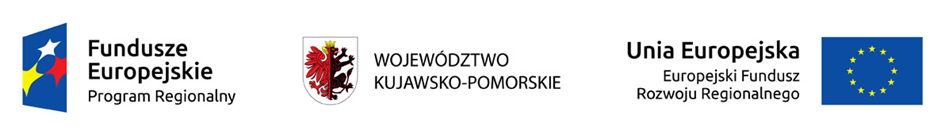 				Załącznik Nr  5 do SWZ/ZP/TP – 6/2022Zamawiający:Samodzielny Publiczny Zakład Opieki Zdrowotnejul. 3 Maja 287 – 500 RypinWykonawca:…………………………………………………………………………………………………………..……...………………………………………………..……...(pełna nazwa/firma, adres, w zależności od podmiotu: NIP/PESEL, KRS/CEiDG)reprezentowany przez:……………………………………………………………..…………………………………………………...(imię, nazwisko, stanowisko/podstawa do reprezentacji)OŚWIADCZENIE  WYKONAWCYSkładane na podstawie art.125 ust.1 ustawy z dnia 11 września 2019 r.Prawo zamówień publicznych, dotyczącePRZESŁANEK WYKLUCZENIA Z POSTĘPOWANIAW przedmiotowym postępowaniu o udzielenie zamówienia publicznego na:„Zakup i dostawa rękawic medycznych „prowadzonym przez SP ZOZ w RypinieOświadczam, że na dzień składania ofert, nie zachodzą w stosunku do mnie przesłanki wykluczenia z postępowania na podstawie art. 7 ust. 1 ustawy z dnia 13 kwietnia 2022 r. o szczególnych rozwiązaniach w zakresie przeciwdziałania wspieraniu agresji na Ukrainę oraz służących ochronie bezpieczeństwa narodowego (Dz. U. poz. 835).OŚWIADCZENIE DOTYCZĄCE PODANYCH INFORMACJI:Oświadczam, że wszystkie informacje podane w przedmiotowym postępowaniu są aktualne
i zgodne z prawdą oraz zostały przedstawione z pełną świadomością konsekwencji wprowadzenia Zamawiającego w błąd przy przedstawianiu informacji.…………….……. (miejscowość), dnia ………….……. r. ……...……………………………………………kwalifikowany podpis elektroniczny,podpis zaufany lub podpis osobistyosoby/ osób/ upoważnionej/ychUWAGA: Niniejszy dokument składają wraz z ofertą wszyscy Wykonawcy biorący udział w postępowaniu.